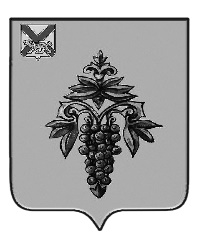 ДУМА ЧУГУЕВСКОГО МУНИЦИПАЛЬНОГО ОКРУГА Р Е Ш Е Н И Е	В соответствии с Уставом Чугуевского муниципального округа Приморского края, Регламентом Думы Чугуевского муниципального округа, Дума Чугуевского муниципального округаРЕШИЛА:	1. Утвердить прилагаемый Отчет о деятельности Думы Чугуевского муниципального округа за период январь - декабрь 2022 года.	2. Настоящее решение вступает в силу со дня его принятия и подлежит размещению на официальном сайте Чугуевского муниципального округа.Председатель ДумыЧугуевского муниципального округа                                       	Е.В. ПачковПриложение к решению Думы Чугуевского муниципального округа от 24.03.2023г. № 452ОТЧЁТо деятельности Думы Чугуевского муниципального округаза период январь - декабрь 2022 годаУважаемые депутаты и приглашённые!Отчет по итогам деятельности за 2022 год подготовлен на основании Регламента Чугуевского муниципального округа,  Дума первого созыва округа избрана 15 марта 2020 года в составе 15 депутатов сроком на пять лет, приступила к осуществлению своих полномочий 23 марта 2020 года. Дума Чугуевского муниципального округа первого созыва осуществляет свои полномочия в правомочном составе.Деятельность Думы Чугуевского муниципального округа организована в соответствии с Федеральным законом от 06 октября 2003 года №131-ФЗ «Об общих принципах организации местного самоуправления в Российской Федерации», Уставом муниципального образования, действующими нормативными правовыми актами и Регламентом Думы Чугуевского муниципального округа.Полномочия Думы округа закреплены в статье 23 Устава Чугуевского муниципального округа.Основными функциями представительного органа местного самоуправления являются нормотворческая и контрольная деятельность. Именно эти направления являются определяющими в деятельности Думы Чугуевского муниципального округа.Дума Чугуевского муниципального округа строит свою работу по годовому плану, который утверждается решением Думы.  В соответствии с Уставом Чугуевского муниципального округа основной формой работы Думы являются заседания. Насыщенными были все повестки дня заседаний Думы округа, ни одно из направлений деятельности органов местного самоуправления округа не осталось без внимания. В 2022 году представительный орган округа решал вопросы, отнесенные к его компетенции. Основная деятельность Думы — это принятие правовых актов, устанавливающих правила, обязательные для исполнения на территории Чугуевского муниципального округа. В 2022 году состоялось 17 заседаний, из них 5 внеочередных, на которых принято 126, (в 2021- 173 ) решения, из них:по Уставу - 4; по бюджету, налогам и финансам – 20по реализации вопросов местного значения -22 по контрольной деятельности (отчеты КСК) - 4по протестам, представление и требованиям прокуратуры – 6по вопросам, связанных с прохождением муниципальной службы -30заслушано отчетов:руководителя представительного органа -1главы муниципального образования -1руководителей структурных подразделений администрации муниципального образования - 9территориального органа МВД России-2подготовлено законодательных инициатив о внесении изменений в федеральное законодательство -2 иные - 32 Все заседания Думы округа проводились в открытом режиме с участием представителей прокуратуры и средств массовой информации. Благодарю депутатов за работу, однако отмечу, что снижается явка посещения депутатами   заседаний Думы. По значимым вопросам как утверждение бюджета, отчетов о его исполнении, внесении изменений в Устав Чугуевского муниципального округа в обязательном порядке проводились публичные слушания, с опубликованием проектов решений на сайте Чугуевского муниципального округа и в деловом приложении к районной газете «Наше время».В отчетном периоде, как и в предыдущие годы, используется практика проведения заседания постоянных депутатских комиссий. Постоянные депутатские комиссии работают для предварительного рассмотрения вопросов, относящихся к компетенции Думы округа, в целях подготовки проектов решений, в соответствии с полномочиями Думы округа. Наибольшее внимание депутатами уделялось работе над проектами нормативно-правовых актов, связанных с разработкой и исполнением бюджета округа, что помогло оперативной работе заседаний Думы, согласованию депутатами чёткой и взвешенной позиции, и как следствие, принятие Думой обоснованных решений. Процедура рассмотрения проектов муниципальных правовых актов по бюджету, налогам и финансам проходила согласно Положению о бюджетном устройстве и бюджетном процессе в Чугуевском муниципальном округе. Депутаты заслушивали специалистов финансового управления администрации Чугуевского муниципального округа, председателя Контрольно-счетного комитета округа, обсуждали предлагаемые изменения в бюджет.  В связи с тем, что исполнение бюджета осуществляется программно-целевым методом, осуществление изменений в бюджет проходит в рамках корректировок бюджета на текущий год. Изменение показателей бюджета - процесс постоянный.На заседаниях комиссии по социальной политике рассматривались вопросы о ходатайстве награждения почетным знаком Приморского края «Семейная доблесть», подготовлено обращение к губернатору Приморского края, к председателю Законодательного Собрания Приморского края   об исполнении на территории Приморского края 498-ФЗ «Об ответственном обращении с животными и о внесении изменений в отдельные законодательные акты Российской Федерации»,  рассматривались вопросы организации образования, летнего отдыха детей, социальной поддержки населения . Члены социальной комиссии также активно принимали участие в работе других комиссий. На заседании комиссии по благоустройству, градостроительству и коммунального хозяйства рассматривались важные решения по внесению изменений: В Правила землепользования и застройки Чугуевского муниципального округа, в Правила благоустройства на территории Чугуевского муниципального округа.    Значительное место в работе Думы занимало внесение изменений в ранее принятые решения, что было обусловлено изменениями Федерального и краевого законодательства. За истекший период Думой округа были приняты изменения в Устав Чугуевского муниципального округа, которые были размещены согласно требованиям действующего законодательства на сайте и в газете «Наше Время». В отчетном периоде заслушаны отчёты об исполнении бюджета Чугуевского муниципального округа, о результатах деятельности Администрации и Главы округа, об отчете деятельности Контрольно-счётного комитета.В соответствии с требованиями Федерального закона «О полиции» в отчетном году были  заслушаны отчеты об итогах оперативно-служебной деятельности за 2021 год ОМВД России Чугуевскому муниципальному округу, Информация О проведенных мероприятиях ОГИБДД ОМВД России по Чугуевскому округу по обеспечению безопасности дорожного движения в Чугуевском муниципальном округе  за период 2021 года, текущего периода 2022 года  и задачах на 2022 год. В соответствии со ст.38 Федерального закона от 06 октября 2003 года №131-ФЗ «Об общих принципах организации местного самоуправления в Российской Федерации» внешний муниципальный финансовый контроль представительного органа осуществляется Контрольным-счетным комитетом Чугуевского муниципального округа.Реализуя контрольные полномочия, Контрольно-счетный комитет представил в 2022 году в Думу Чугуевского муниципального округа:15 заключений на проекты муниципальных правовых актов;6 отчетов (мероприятия финансового контроля, аудита эффективности, проверка реализации представлений и предписаний Контрольного-комитета).Все материалы, поступившие по результатам экспертно-аналитической и контрольно-проверочной работы Контрольно-счетного комитета, направлялись для информации постоянным депутатским комиссиям. Прокуратурой Чугуевского муниципального округа осуществляется постоянный надзор путем предоставления антикоррупционных заключений о соответствии нормам Конституции Российской Федерации, федеральному и краевому  законодательству решений Думы округа, затрагивающих права и свободы граждан, вопросы муниципальной собственности, муниципальной службы, бюджетного, налогового,  социальных гарантий лицам, замещающим (замещавшим) муниципальные должности, должности муниципальной службы, иные вопросы, указанные в части 2 статьи 3 Федерального закона от 17 июля 2009 года  №172-ФЗ «Об антикоррупционной экспертизе нормативных правовых актов и проектов нормативных правовых актов».Своевременно в прокуратуру Чугуевского муниципального района направлялись уведомления о дате проведения и повестки заседаний Думы округа, а также направлялись проекты решений муниципальный правовых актов.           Принятые решения думы Чугуевского муниципального округа направлялись в прокуратуру Чугуевского муниципального округа в установленные Регламентом сроки.Депутатами Думы округа рассмотрены 3 обращений граждан, по всем обращениям даны ответы по существу заданных вопросов и предложений. На личных приемах в том числе по устным обращениям граждан решались вопросы, давались разъяснения. Основными проблемами граждан можно определить:  	- вопросы благоустройства: содержание благоустроенных площадок;  	- строительство придорожного мини рынка.Единичные обращения: - обеспечение дровами;- жилищные проблемы; - проблемы не санкционированного складирования мусора;- благоустройство дворовых площадок;- правомерность демонтажа (сноса) памятника В.И.ЛенинуОдной из форм участия населения в осуществлении местного самоуправления являются публичные слушания, общественные обсуждения, которые проводятся для обсуждения проектов муниципальных правовых актов по вопросам местного значения. В соответствии с полномочиями, установленными Уставом Чугуевского муниципального округа, в 2022 году администрацией  было принято  решение о назначении публичных слушаний по проекту решения Думы округа «О бюджете Чугуевского муниципального округа на 2023 год и плановый период 2024 и 2025 годов», обсуждение проекта Народного бюджета Приморского края, депутаты Думы округа так же участвовали в публичных слушаниях по данному вопросу.В полномочия Думы округа входят решения о поощрении граждан за особые заслуги перед Чугуевским районом, общественный вклад в социально-экономическое развитие района, сохранение и укрепление здоровья жителей района. За отчетный период в соответствии с Положением о Почетном гражданине Чугуевского района, Думой округа было присвоено звание Почетного гражданина Чугуевского района – Олесик Людмиле Дмитриевне.Также за отчетный период 2022 года по представлению учреждений округа, в связи с профессиональными праздниками, юбилейными датами, за  многолетний добросовестный труд и высокий профессионализм в работе, достижение высоких результатов в различных сферах деятельности, председателем Думы округа  награждены Почетной грамотой Думы Чугуевского муниципального округа 26 жителей района, награждены Благодарственным письмом Думы округа, 24 человека.Доступ к информации о деятельности Думы обеспечивается следующими способами: обнародование (опубликование) муниципальных правовых актов, принятых Думой округа в деловом приложении к газете «Наше Время», также размещение Думой округа информации о своей деятельности на официальном сайте Чугуевского муниципального округа в сети «Интернет». В газете «Наше время» за отчетный период январь - декабрь 2022 года опубликовано 18 информационных материалов о деятельности Думы округа, это были материалы по итогам заседаний Думы округа.На официальном сайте Чугуевского муниципального округа в разделе «Дума» размещается официальная информация о деятельности Думы округа: проекты решений Думы округа, принятые решения Думы, необходимая справочная информация о предстоящих заседаниях Думы округа, информация о депутатах, контактные телефоны. В 2022 году предстоит продолжение работы по приведению нормативной базы в соответствие с изменениями законодательства, принятию решений, касающихся комплексного социально-экономического развития округа, приватизации муниципальной собственности, решения других вопросов местного значения. В соответствии с Регламентом Думы округа организационное, документальное, консультационное, материально-техническое и информационное обеспечение деятельности Думы округа осуществляется организационным отделом Думы округа.Дума Чугуевского муниципального округа является представительным органом местного самоуправления. Председатель Думы округа  является выборным должностным лицом, избираемым из числа депутатов и осуществляющим руководство Думой Чугуевского муниципального округа на непостоянной основе.Дума Чугуевского муниципального округа  является отдельным независимым юридическим лицом (организационно-правовая форма – муниципальное казенное учреждение). Работа организационного отдела направлена на обеспечение деятельности не только представительного органа, но и юридического лица. В 2022 году работа организационного отдела Думы округа была направлена на организационно-документационное и информационно-документационное обеспечение деятельности организации, и строилась по следующим направлениям: документационное обеспечение деятельности Думы; организация работы с обращениями граждан; регистрация, учет и хранение распорядительных документов председателя Думы и нормативных правовых актов, принимаемых Думой. Специалисты организационного отдела в течение отчетного года осуществляли организационное обеспечение деятельности депутатов Думы округа, комитетов, заседаний Думы, проводимых Думой округа. Также специалистами отдела осуществлялось организационное обеспечение приема граждан, посещающих Думу, работа с обращениями граждан, подготовка решений Думы о награждении Почетной грамотой Думы, Благодарностью Думы, ведение реестра награжденных, подготовка проектов распоряжений председателя Думы по вопросам деятельности организационного отдела Думы. В течение года специалистами отдела обеспечивается организационное сопровождение проводимых мероприятий и заседаний Думы, ведется статистический учет работы Думы, готовятся материалы, информации к заслушиванию на заседаниях Думы округа. Председатель Думы Чугуевского округа принял участие в двух проводимых заседаниях Совета  председателей представительных органов муниципальных районов, муниципальных округов, городских округов при   Законодательном Собрании Приморского края проводимых в том числе формате видео конференцсвязи, остановлюсь только на более значимых вопросах: - О задачах органов местного самоуправления по обеспечению реализации на территории муниципальных образований регионального проекта «Спорт - норма жизни» в рамках национального проекта «Демография»; - Обсуждение «Народного бюджета»;- О задачах органов местного самоуправления в сфере защиты населенных пунктов от природных пожаров;- О текущей общественно-политической ситуации в Российской Федерации;- О практике реализации в муниципальных образованиях норм Закона Приморского края от 4 июня 2014 года № 436-КЗ «О наградах Приморского края», регулирующих порядок и условия награждения почетным знаком «Семейная доблесть»; Депутаты Думы округа приняли участие в торжественных мероприятиях, посвященные юбилейным дат сел, входящих в состав округа и награждениях Почетными грамотами жителей сел района в связи с проводимыми торжественными мероприятиями. Завершая доклад по отчету деятельности Думы округа, позвольте, поблагодарить Вас, уважаемые коллеги за проделанную работу, за активное участие в работе представительного органа. Слова благодарности хочу сказать и в адрес Главы округа, администрации - Романа Юрьевича Деменева, заместителей главы администрации Чугуевского муниципального округа, руководителей управлений и отделов администрации.Одним из главных критериев в оценке нашей совместной работы на благо населения, является мнение населения, его удовлетворенность деятельностью органов власти и вообще социально-экономическим развитием округа.Спасибо за внимание.от 24.03.2023   № 452Об отчете деятельности Думы Чугуевского муниципального округаза период январь - декабрь 2022 годаОб отчете деятельности Думы Чугуевского муниципального округаза период январь - декабрь 2022 годаОб отчете деятельности Думы Чугуевского муниципального округаза период январь - декабрь 2022 года